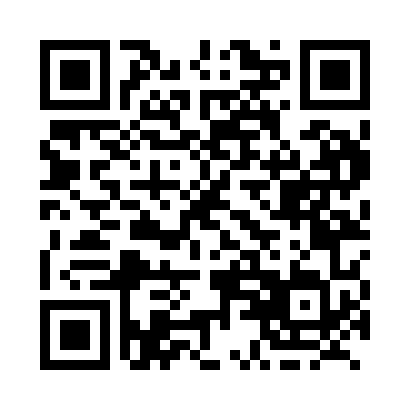 Prayer times for Poirier, New Brunswick, CanadaMon 1 Jul 2024 - Wed 31 Jul 2024High Latitude Method: Angle Based RulePrayer Calculation Method: Islamic Society of North AmericaAsar Calculation Method: HanafiPrayer times provided by https://www.salahtimes.comDateDayFajrSunriseDhuhrAsrMaghribIsha1Mon3:295:321:236:489:1511:172Tue3:305:321:236:489:1411:163Wed3:325:331:246:489:1411:154Thu3:335:341:246:489:1411:145Fri3:345:341:246:489:1311:146Sat3:355:351:246:479:1311:137Sun3:365:361:246:479:1211:128Mon3:385:371:246:479:1211:119Tue3:395:371:256:479:1111:0910Wed3:405:381:256:479:1111:0811Thu3:425:391:256:469:1011:0712Fri3:435:401:256:469:1011:0613Sat3:455:411:256:469:0911:0514Sun3:465:421:256:459:0811:0315Mon3:485:431:256:459:0711:0216Tue3:505:441:256:459:0711:0017Wed3:515:451:256:449:0610:5918Thu3:535:461:266:449:0510:5719Fri3:555:471:266:439:0410:5620Sat3:565:481:266:439:0310:5421Sun3:585:491:266:429:0210:5222Mon4:005:501:266:429:0110:5123Tue4:025:511:266:419:0010:4924Wed4:035:521:266:408:5910:4725Thu4:055:531:266:408:5810:4526Fri4:075:541:266:398:5610:4327Sat4:095:561:266:388:5510:4228Sun4:115:571:266:388:5410:4029Mon4:135:581:266:378:5310:3830Tue4:145:591:266:368:5210:3631Wed4:166:001:266:358:5010:34